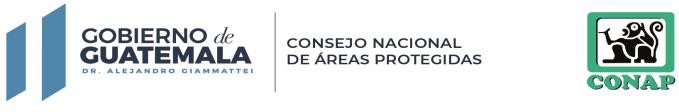 CONSEJO NACIONAL DE AREAS PROTEGIDAS -CONAP-5ta. Avenida 6-06 Zona 1HORARIO DE ATENCIÓN: de 7:00 a 15:00TELÉFONO: 2291 - 4600DIRECTOR: Licda. Angela Carina Díaz ContrerasENCARGADA DE ACTUALIZACIÓN: Claudia Anaité Ozaeta GonzálesFECHA DE ACTUALIZACIÓN: 06 de Mayo De 2021CORRESPONDE AL MES DE: Abril 2021TIPOFECHA SALIDAFECHA RETORNORENGLÓNNOMBRE DEL SERVIDOR PÚBLICODESTINOOBJETIVO DEL VIAJECOSTO DE BOLETO AEREO COSTO VIÁTICO NACIONAL01/03/202105/03/2021011JOSE DAVID ILLESCAS TURUYNORORIENTEASESORAR TECNICAMENTE PARA LA CONFORMACION DE EXPEDIENTES CON NUEVE COMUNIDADES EN PARQUE NACIONAL RIO DULCE DE ACUERDO A LO ESTABLECIDO EN LA POLITICA DE ASENTAMIENTOS HUMANOS.----------------- Q       1,313.00 VIÁTICO NACIONAL01/03/202105/03/2021021MANUEL EDUARDO RAMOS MARTINEZNORORIENTEASESORAR TECNICAMENTE PARA LA CONFORMACION DE EXPEDIENTES CON NUEVE COMUNIDADES EN PARQUE NACIONAL RIO DULCE DE ACUERDO A LO ESTABLECIDO EN LA POLITICA DE ASENTAMIENTOS HUMANOS.----------------- Q       1,421.00 VIÁTICO NACIONAL01/03/202105/03/2021011GLORIA MARINA APEN GONZALES NORORIENTEASESORAR TECNICAMENTE PARA LA CONFORMACION DE EXPEDIENTES CON NUEVE COMUNIDADES EN PARQUE NACIONAL RIO DULCE DE ACUERDO A LO ESTABLECIDO EN LA POLITICA DE ASENTAMIENTOS HUMANOS.----------------- Q       1,526.00 VIÁTICO NACIONAL11/03/202112/03/2021022JORGE STEVE GARCIA MURALLES NORORIENTEINSTALACION DE SISTEMA BIOMETRICO DE RECURSOS HUMANOS PARA MARCAJE DE ASISTENCIA DE PERSONAL DE LA REGION NORORIENTE DE CONAP.----------------- Q          344.00 VIÁTICO NACIONAL11/03/202112/03/2021011MARLON ERNESTO VASQUEZ PIMENTELNORORIENTEINSTALACION DE SISTEMA BIOMETRICO DE RECURSOS HUMANOS PARA MARCAJE DE ASISTENCIA DE PERSONAL DE LA REGION NORORIENTE DE CONAP.----------------- Q          295.00 VIÁTICO NACIONAL16/03/202118/03/2021011MIRLA AZUCENA TAQUE LOPEZPETENCOORDINACION Y LOGISTICA EN APOYO A LA SECRETARIA EN EVENTOS: ENTREGA SIMBOLICA DE LOS CONTRATOS DE PRORROGA DE CONCESIONES FORESTALES COMUNITARIAS EN LA RESERVA DE LA BIOSFERA MAYA.----------------- Q          177.00 VIÁTICO NACIONAL25/03/202126/03/2021011MILTON ROLANDO CABRERA BELLOSOESCUINTLA APOYAR EN LA ELABORACION DEL POA 2021 DEL PN SIPACATE NARANJO Y TRABAJAR EN LA EVALUACION DE EFECTIVIDAD DE MANEJO.-----------------  Q          150.00 VIÁTICO NACIONAL05/04/202109/04/2021 021MANUEL ESTUARDO ESTRADA FUENTES VERAPACESACTUALIZACION DE LAS TARJETAS DE RESPONSABILIDAD EN LA DIRECCION REGIONAL VERAPACES.-----------------  Q       1,784.50 VIÁTICO INTERNACIONAL----------------------------------------------------------------------------------------------------------------------------------------RECONOCIMIENTO DE GASTOS NACIONAL16/03/202117/03/2021029DIEGO ANTONIO SILVA SANTIZOPETENREALIZAR COBERTURA DE FOTOGRAFIAS Y VIDEOS EN EVENTO: ENTREGA SIMBOLICA DE LOS CONTRATOS DE PRORROGA DE CONCESIONES COMUNITARIAS EN LA RESERVA DE LA BIOSFERA MAYA.----------------- Q          176.00 RECONOCIMIENTO DE GASTOS INTERNACIONAL----------------------------------------------------------------------------------------------------------------------------------------* Viáticos Nacionales autorizados y financiados durante el mes de abril de 2021.* Durante el Mes de abril del 2021 no se registró movimiento de Viáticos Internacionales.* Durante el Mes de abril del 2021 no se registró movimiento de Reconocimiento de Gastos Internacionales.